	                          Приложение 1Беседа ко Дню почитания эвлия Кунта-Хаджи Кишиева.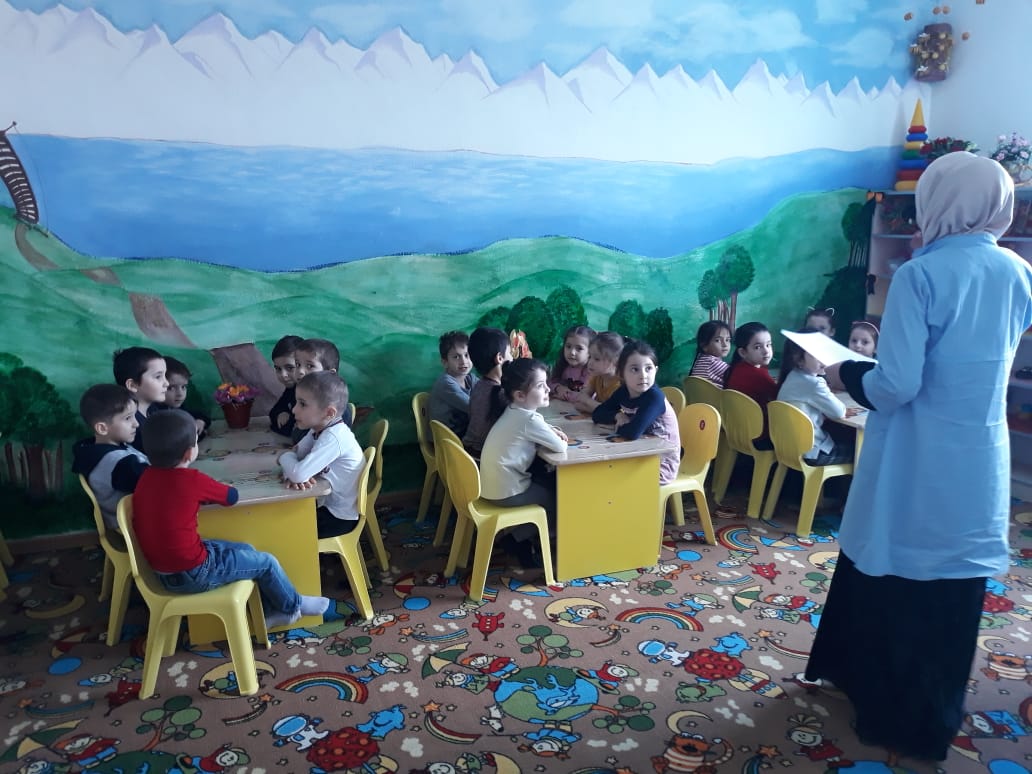 Мероприятие ко Дню: «Защитника отечество»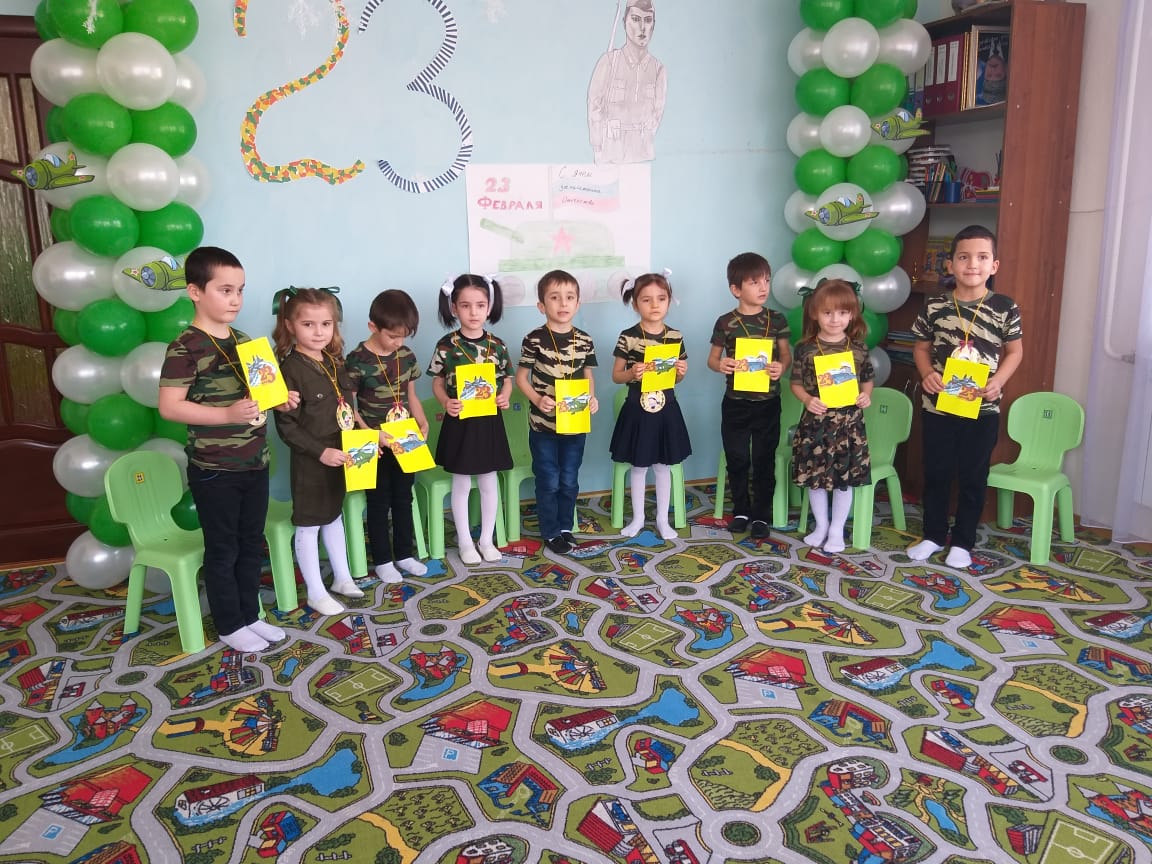 Мероприятие посвященное : «Международному женскому дню»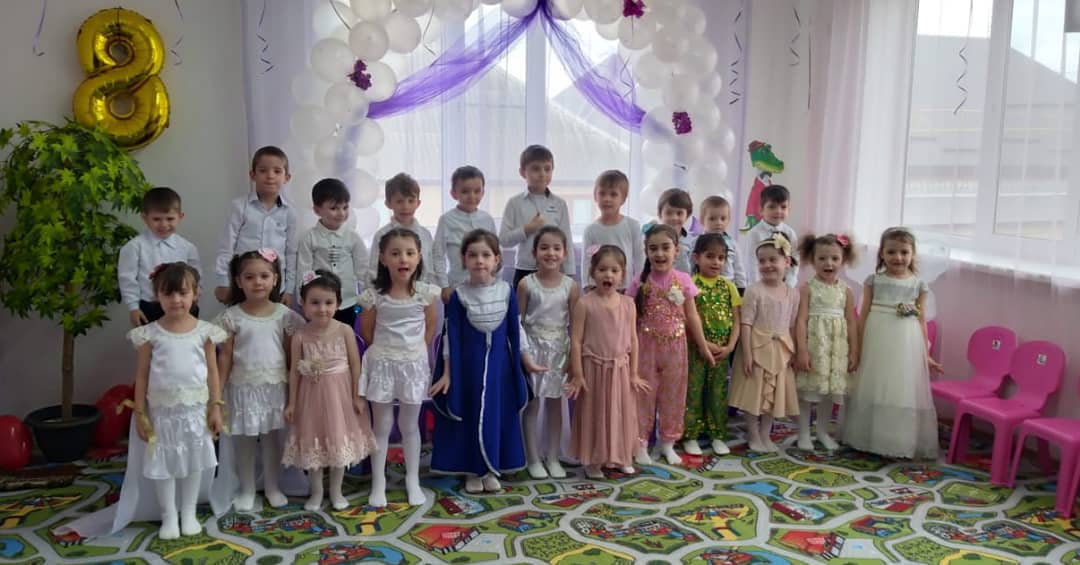 Проведение мероприятий ко Дню Конституции Чеченской Республики .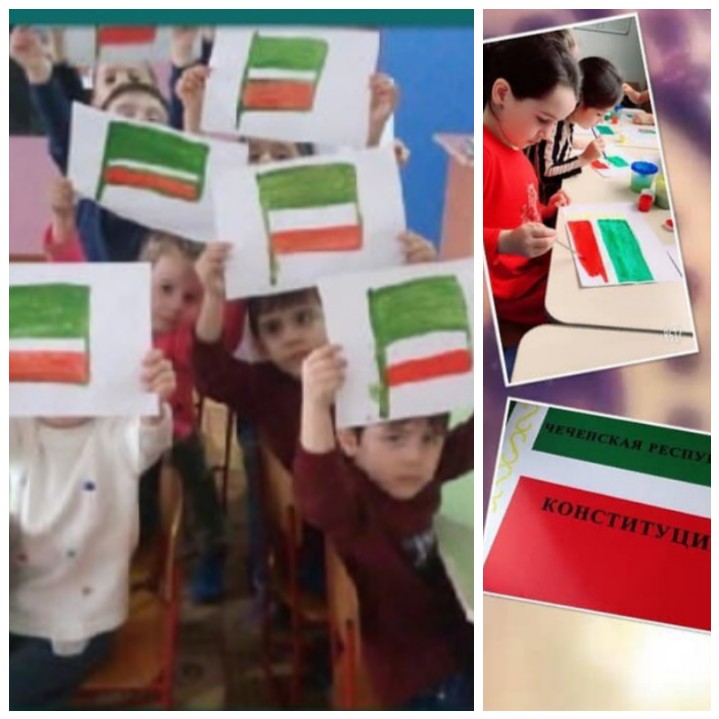 №Наименования мероприятия Сроки проведения Ответственные 1Беседа с родителями на тему: «Преступность, наркомания, алкоголизм,  явления чуждые исламу» 14.01.2019 г.Зам по АХЧ М.У.Эльсултанов2Беседа с родителями на тему: «Профилактика детского дорожного травматизма» 25.01.2019г.Старший воспитатель Т.И.Абдуллаева3Беседа ко Дню почитания эвлия Кунта-Хаджи Кишиева.30.01.2019 г.Богослов Ч.А.Темирсултанова4Мероприятие ко Дню: «Защитника отечество» 22.02.2019 г.1Воспитатели старшей группы .5Мероприятие посвященное : «Международному женскому дню»07.03.2019 г.Воспитатели средней группы 6Проведение мероприятий ко Дню Конституции Чеченской Республики . 22.03.2019  гВоспитатели старшей группы.